СОГЛАСОВАНО                                                                                                                                                                             УТВЕРЖДАЮ
педагогическим советом                                                                                                                                                 Директор МБОУ «Школа № 90»                                                                                                                   
МБОУ «Школа № 90»                                                                                                                                                     _______________Л.Г. Шевякова                                                                                                                                       
Протокол № 1 от 28.08.2023г.                                                                                                                                             Приказ № 227 от 28.08.2023г.Календарно-тематическое планированиеВоспитательной работы МБОУ «Школа № 90»(уровень среднего общего образования»2023-2024 год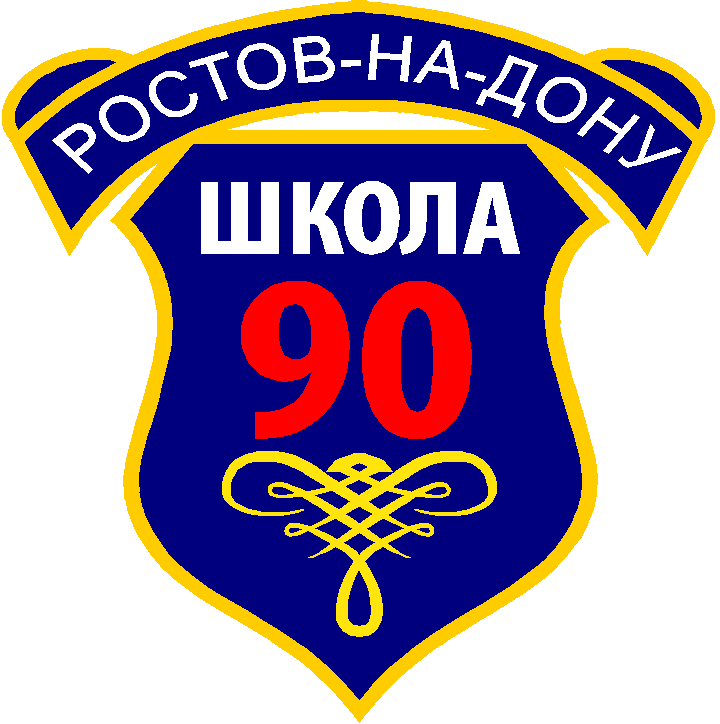 Приложение к Рабочей программе воспитания начального общего образованияМуниципального бюджетного общеобразовательного учреждения города Ростова-на-Дону«Школа № 90» имени Героя Советского Союза Пудовкина П.Г.»Модуль «Ключевые общешкольные дела»Модуль «Классное руководство и наставничество»(в соответствии с планами воспитательной работы классных руководителей)Модуль «Курсы внеурочной деятельности и дополнительного образования»Данный модуль реализуется на занятиях по программам внеурочной деятельности и дополнительного образования (кружки, секции) в соответствии с расписанием занятий на 2023-2024 учебный год.Модуль «Школьный урок»Данный модуль реализуется в соответствии с рабочими программами учителей-предметников, а также с планом проведения предметных олимпиад, конференций, конкурсов в рамках общегородской программы «Одаренные дети».Модуль «Самоуправление»Модуль «Детские общественные объединения»Модуль «Школьные и социальные медиа»Модуль «Экскурсии»Модуль«Правовое просвещение и воспитание обучающихся»Мероприятия по гражданско-правовому просвещению родителей (законных представителей)Мероприятия по правовому просвещению учителейМодуль «Профориентация»Модуль «Профилактика и безопасность»Модуль «Школьный спортивный клуб»Модуль «Профориентация»Модуль «Работа с родителями»события, дела, мероприятияклассыдатаответственныйДень знаний «Здравствуй школа!»- классный час«Урок науки и технологии», посвященный реализации в РФ Года науки и технологии10-1101.09.Зам. директора по ВР,классные руководители 10-11 классовУрок памяти «Мы против террора. Мы за мир!»10-1103.09.Классные руководители 10-11 классовДень города Ростова-на-Дону10-1117.09.Классные руководители 10-11 классовДень здоровья «Ростов-спортивный»10-11СентябрьРуководитель ШСКПраздник «Посвящение в старшеклассники»10сентябрьКлассные руководители 10 классовТоржественное мероприятие «Учитель! Как гордо звучит этослово!». День самоуправления10-1105.10.Зам. директора по ВРФестиваль культур Дона10-11ноябрьЗам. директора по ВРВыставка новогодних поделок10-11декабрьКлассные руководители 10-11 классов,учителя технологииМероприятие «День матери в России» (по отдельному плану)10-1126.11.Классные руководители 10-11 классовНовогодние праздничные мероприятия10-11декабрьКлассные руководители 10-11 классовУроки мужества:«Сталинградская битва»«Блокада Ленинграда»«Освобождение города Ростова-на-Дону»«День интернационалиста»«День защитника Отечества»10-11февральКлассные руководители 10-11 классов Руководитель школьного музеяМесячник военно-патриотического воспитания10-11февральЗам. директора по ВРТурнир по волейболу10-11октябрьРуководитель ШСКМеждународный женский день. Праздничный концерт «С прекрасным	праздником	весны,	мы	вас	от	всей	душипоздравим»10-1107.03.Руководитель РДШ замдиректора по ВРДень космонавтики10-1111.04-15.04.Классные руководители 10-11 классовВыставка детского технического и декоративно – прикладноготворчества «Страна, в которой правит детство!»10-1118.04-22.04.Зам. директора по ВРКлассные руководители 10-11 классов,учителя технологииДень Победы советского народа в Великой Отечественной войне 1941-1945годов.Встреча с ветеранами «Праздник со слезами на глазах». Акция «Георгиевская ленточка»,Акция «Бессмертный полк»,«Ветеран рядом»10-1103.05-06.05.Зам. директора по ВР Руководитель РДШКлассные руководители 10-11 классов Руководитель музеяПраздник «Последний звонок»11МайЗам. директора по ВР, параллель 11-х кл.Праздничные классные часы «До свидания, школа. Здравствуй,лето»10-11МайЗам. директора по ВР, параллель 10 кл.мероприятиеклассыдатаответственныетематические классные часы10-11еженедельноКлассные руководители 10-11классовиндивидуальная	работа	собучающимися10-11по мере необходимостиКлассные руководители 10-11классовконсультации	с	учителями-предметниками,	педагогами- психологами10-11по мере необходимостиКлассные руководители 10-11 классовКТД, классные   и   внеклассныемероприятия10-11один раз в месяцКлассные руководители 10-11классовмероприятия в дни каникул10-11ноябрь, декабрь, мартКлассные руководители 10-11классовпосещение семей на дому10-11по мере необходимостиКлассные руководители 10-11классовдела, события, мероприятияклассыдатаответственныеВыборы классных органов самоуправления10-11сентябрь-октябрьКлассные руководители 10-11 классовДень самоуправления10-1105.10.Классные руководители 10-11 классов., зам.директора по ВРОформление классного уголка10-11сентябрьКлассные руководители 10-11 классовХудожественное оформление класса кразличным праздникам10-11в течение годаКлассные руководители 10-11 классовПроведениеклассныхсобраний10-11ежемесячноКлассные руководители 10-11 классовРейды «Мой внешний вид»10-11ежемесячноКлассные руководители 10-11 классовДежурство по классу на переменах, встоловой10-11ежедневноКлассные руководители 10-11 классовВыборы школьного уполномоченного поправам детей10-11ноябрьЗам. директора по ВРдела, события, мероприятияклассыдатаответственныеВсероссийская акция РДШ, посвященнаяДню знаний10-1101.09.Руководитель РДДМАкция «Пешеход на переход!»10-11сентябрьРуководитель отряда «ЮИД»Акция «Мы против террора. Мы за мир!»10-1103.09.Руководитель РДДМАкция «Засветись!»10-1120.09.- 24.09.Руководитель отряда «ЮИД»День пожилого человека, единый урок10-1101.10.Классные руководители 10-11 классовВсероссийская акция РДШ, посвященнаяДню Согласия и Примирения10-1104.11.Руководитель РДДМАкция «День памяти жертв ДТП»10-1109.11.- 15.11.Руководитель отряда «ЮИД»Акция «Молодежь за ЗОЖ»10-1110.12.Руководитель РДДМБлаготворительная акция «Рождественскийперезвон»10-1114.12. -17.12.Замдиректора по ВРруководитель РДДМБлаготворительная акция «Подари ребенкусчастье в Новый год»10-1120.12.- 30.12Замдиректора по ВР руководительАкция «Изучай и соблюдай ПДД»10-11АпрельРуководитель отряда «ЮИД»Акция «Георгиевская ленточка»10-1103.05-06.05.Руководитель РДДМ, классные руководители 10-11 кл.Уроки мужества10-11февраль, майРуководитель «Юнармии»Соревнования, военно-спортивные игры10-11в течение годаРуководитель «Юнармии»Акция «Миротворец»10-11февральЗам. директора по ВР руководитель РДДМ руководитель«Юнармии»дела, события, мероприятияклассыдатаответственныеВыпуск печатной газеты РДДМ «Большаяперемена»10-11ежемесячноредактор школьной газетыОсвещение школьной жизни, новостей на сайте школы и соц. страницах (ВКонтакте,Одноклассники, Телеграмм)10-11постояннокуратор РДДМ заместитель директора по ВР.дела, события, мероприятияклассыдатаответственныеЭкскурсия по городу Ростову – на- Дону (Ростов-на- Дону – Город воинской славы), «Храмы Ростова»,музеи города и др.5-9 классыв течение годаКлассные руководители 10-11 классовЭкскурсия по городам РО (г. Аксай, г. Азов, г. Таганрог,ст. Старочеркасская, Танаис и др.) и городам России5-9 классыв дни каникулКлассные руководители 10-11 классовПосещение	учреждений	культуры	города	(музеи,выставки, библиотеки и др.)5-9 классыв течение годаКлассные руководители 10-11 классов№ п/пНазвание темыНазвание темыОсновное содержаниеформа проведенияИсполнители (соисполнители)СРЕДНЯЯ ШКОЛАСРЕДНЯЯ ШКОЛАСРЕДНЯЯ ШКОЛАСРЕДНЯЯ ШКОЛАСРЕДНЯЯ ШКОЛАСРЕДНЯЯ ШКОЛА10 класс (1 раз в четверть)10 класс (1 раз в четверть)10 класс (1 раз в четверть)10 класс (1 раз в четверть)10 класс (1 раз в четверть)10 класс (1 раз в четверть)11Правила и мыПравила нашей жизни, устав школы, правила поведения в школе (с учетом особенностей, связанных с переходом к обучению в среднем звене), дома, на улице, в общественных местах. Мояответственность за дисциплину в школе. Безопасное поведениеУрок«Ценность жизни»классные руководители, сотрудник ОПДН ОП№ 122Что такое закон и для чего он нужен?Отличие законов от правил. Как создаются законы в нашей стране. Законы о защите прав ребенка. Если закон и права ребенка нарушены. Службы, помогающие защитить права ребенка. Куда и как обращаться, если права нарушены. Школьныйуполномоченный по правам ребенка.Беседаклассные руководители, ШУПР33Твоя уличная компанияДрузья настоящие и ненастоящие. Что такое «плохая» компания и как в нее попадают. Как берут «на слабо». Правонарушения и их последствия. Как не попасть в «плохую компанию»: правилапротивостояния давлению.Диспутклассные руководители, педагог-психолог44Безопасный интернетО праве на информацию. Способы получения информации. Интернет – плюсы и минусы. Какие опасности подстерегают винтернете. Альтернативная организация досуга.Урок-беседаклассные руководители, ШУПР11 класс (1 раз в четверть)11 класс (1 раз в четверть)11 класс (1 раз в четверть)11 класс (1 раз в четверть)11 класс (1 раз в четверть)11 класс (1 раз в четверть)11Моя будущая семьяЗаконы о праве на семейную жизнь. Семейное право. Для чего нужна семья? Семья и брак. Семейный кодекс РФ. Добрачное поведение. Права и обязанности членов семьи. Риски гражданского брака. Проблема неполных семей. Домашнеенасилие.Круглый стол с элементами ролевых игрклассные руководители, ШУПР, родители22Все – в суд?Право на справедливый суд. В каких случаях следует обращаться в суд? В какой именно суд следует обращаться? Защита своих прав в суде. Мое право на адвокатаУрок-играклассные руководители,адвокат Адвокатской палаты РО33Профессиональное образованиеПраво   на   получение	профессионального образования. Виды образования.	Государственные	и	негосударственныеобразовательные	учреждения.	Бесплатное	профессиональное образование.	Платные	образовательные	услуги.	ОформлениеЯрмарка профессийКлассный руководительналоговых вычетов при получении платного профессиональногообразования.4Права вКонвенция ООН о правах ребенка, Всеобщая декларация правБрейн-рингклассныемеждународныхчеловека ООН, Европейская конвенция о защите прав человека ируководители, ШУПР,и российскихосновных свобод, Федеральный закон от 24.07.1998 124-ФЗ «Обадвокат Адвокатскойзаконодательныхосновных гарантиях прав ребенка в Российской Федерации»,палаты РОактах в областиФедеральный закон от 24.06.1999 №120-ФЗ «Об основах системызащиты правпрофилактики	безнадзорности	и	правонарушенийчеловека.несовершеннолетних».Итоговое занятие№ п/псодержание тем всеобучейсроки проведенияформа проведенияответственныйСреднее звено (10-11 классы)Среднее звено (10-11 классы)Среднее звено (10-11 классы)Среднее звено (10-11 классы)Среднее звено (10-11 классы)1Семейный кодекс. Родительская ответственностьоктябрьРодительскоесобраниеШУПР, с классный руководитель 10-еклассы2Областной закон от 25.10.2001 №273-ЗС «Об административных правонарушениях» в части,касающейся несовершеннолетних и их родителей (законных представителей)январькруглый столзаместитель директора по ВР кл. руководитель 11-е классы3Взрослые дети. Общее и отличие. Что делать – детивзрослеютмартРодительскоесобраниеКлассные руководители 10-11 классов4Безопасность в интернете. Как стать ребенку другомноябрьРодительское собрание с элементамиигрыКлассные руководители 10-11 классов5Права в международных и российских законодательныхактах в области защиты прав человекаапрельРодительскоесобраниеКлассные руководители 10-11 классов,ШУПР№Содержание тем всеобучейСроки проведенияФорма проведенияответственный1Реализация «Базовой программы»СентябрьсовещаниеЗам. директора по ВР2Педагогическая компетентность (этика учителя, трудовойкодекс, закон об образовании)ДекабрьсовещаниеЗам. директора по ВР, педагог-психолог3Способы и формы проведения	уроков по правовомувоспитаниюЯнварьсовещаниеПредседатель МО учителей истории иобществознания4Итоги внедрения «Базовой программы»МайсовещаниеЗам. директора по ВР, педагог –психологдела, события, мероприятияклассысрокответственныеПосещение «Дней открытых дверей» в ВУЗах10-11в течение годаКлассные руководители 10-11 классовКлассные часы «Все профессии важны, все профессии нужны»10-11октябрь январьапрельКлассные руководители 10-11 классовВстречи с представителями различных профессий10-11в течение годаЗаместитель директора по УВР.Классные руководители 10-11 классовЭкскурсии на предприятия Ростова-на-Дону10-11в дни каникулКлассные руководители 10-11 классовВиртуальные	экскурсии	«Знакомство	спрофессией»10-11В течение учебного годаКлассные руководители 10-11 классовТестирование обучающихся (по запросу)10-11в течение годаПедагог - психологПрофильные смены в оздоровительном лагере с дневным пребыванием на базе школы10-11ноябрь мартиюньЗаместитель директора по ВР,начальник лагеря с дневным пребываниемВсероссийский проект «Билет в будущее»10-11в течение годаЗаместитель директора по УВР,Всероссийский	открытый	онлайн-уроки«ПроеКТОрия»10-11в течение годаЗаместитель директора по УВР, Классные руководители 10-11 классовПосещение	площадокоткрытого	региональногочемпионата	«Молодые	профессионалы» по	профессиональному		мастерству	постандартам «Ворлдскиллс»10-11ноябрьЗаместитель директора по УВР, Классные руководители 10-11 классов, учителя- предметникиДекада	профориентационной	работы	«Атласновых профессий»10-11февральЗаместитель директора по УВР, Классныеруководители 10-11 классовПсихологическое консультирование по вопросампрофориентации10-11в течение годаПедагоги-психологидела, события, мероприятияклассыдатаответственныеАкция «Внимание, дети!», посвященная началу учебного года10-1102.09.-03.09.Классные руководители 10-11 классовКлассные часы по профилактике жестокого обращения и буллинга10-11октябрь, декабрь март, майКлассные руководители 10-11 классовНеделя безопасности:-профилактика и предупреждение правонарушений (кражи, распитие спиртосодержащих напитков, употребление никотиносодержащих напитков и ПАВ, экстремизм, соблюдение Областного закона № 346 – ЗС и др.)-предупреждение конфликтных ситуаций в школе и дома (буллинг)правила поведения в школеправила безопасного поведения на улицеправила безопасного пользования бытовыми и газовыми приборамипожарная безопасностьправила пользования соц. сетьюпредупреждение несчастных случаев10-1106.09.-10.09.Классные руководители 10-11 классовДень большой профилактики10-11ежеквартально, апрельЗам. директора по ВР ШУПР куратор школьной службымедиацииИнструктивное занятие по ПДД (зачетный урок) в связи с ходом детей на каникулы10-11октябрь, декабрь, март, майКлассные руководители 10-11 классовКлассный час «Предупреждение правонарушений и несчастных случаев. Пропаганда ЗОЖ. Ответственность»10-11октябрь декабрьмарт мартКлассные руководители 10-11 классовДень правовой помощи10-1120.11.2021Школьный уполномоченный поправам ребенкаНеделя безопасности:10-1117.01.-21.01.Классные руководители 10-11 классов-профилактика и предупреждение правонарушений (кражи, распитие спиртосодержащих напитков, употребление никотинсодержащих напитков и ПАВ, экстремизм, соблюдение Областного закона № 346 – ЗС и др. )-предупреждение конфликтных ситуаций в школе и дома (буллинг)правила безопасного пользования бытовыми и газовыми приборамипожарная безопасность в зимний периодправила пользования соц. сетьюпредупреждение несчастных случаев в зимний периодНеделя безопасности:-профилактика и предупреждение правонарушений (кражи, распитие спиртосодержащих напитков, употребление никотинсодержащих напитков и ПАВ, экстремизм, соблюдение Областного закона № 346 – ЗС и др.)-предупреждение конфликтных ситуаций в школе и дома (буллинг) - Правила дорожного движенияпожарная безопасность в весенне-летний периодправила поведения на водных объектахправила поведения на Ж/Д транспортеправила пользования соц. сетьюпредупреждение несчастных случаев в весенне-летний период10-1125.04.-29.04.Классные руководители 10-11 классовОбластная широкомасштабная акция «Внимание, дети!»10-11май 2022Классные руководители 10-11классовДетский телефон доверия10-11октябрь, майКлассные руководители 10-11классов, психологическая службаПочта доверия10-11постоянноПедагог-психологВсероссийский день здоровья10-11апрельКлассные руководители 10-11классов, руководитель ШСКТематические профилактические классные часы по ПДД, пожарнойбезопасности, безопасности на воде, по профилактике кризисных состояний и суицидов, конфликтов, буллинга, правонарушений и преступлений, самовольных уходов и т.д.10-11в течение годаКлассные руководители 10-11 классовдела, события, мероприятияклассыдатаответственныеДень здоровья10-11сентябрь,апрельКлассные руководители 10-11классов, руководитель ШСКтурниры по футболу, волейболу10-11в течение годаКлассные руководители 10-11 классов, руководитель ШСКГТО10-11сентябрь- ноябрьКлассные руководители 10-11 классов, руководитель ШСКШкольные «Президентские спортивные игры»:Первенство школы по легкоатлетическому кроссуПервенство школы по спортивной и силовой гимнастикеПервенство школы по волейболуПервенство школы по баскетболуПервенство школы по мини -футболу10-11в течение годаРуководитель ШСКПрезидентские состязания «Президент зовет на старт»10-11в течение годаРуководитель ШСКСпартакиада школьников10-11в течениегодаРуководитель ШСКСпортивные секции (занятия в соответствии с программами и расписанием)10-11в течениегодаЗам. директора по ВРдела, события, мероприятияклассысрокответственныеПосещение «Дней открытых дверей» в ВУЗах10-11в течение годаКлассные руководители 10-11 классовКлассные часы «Все профессии важны, все профессии нужны»10-11октябрь январьапрельКлассные руководители 10-11 классовВстречи с представителями различных профессий10-11в течение годаЗаместитель директора по УВР.Классные руководители 10-11 классовЭкскурсии на предприятия Ростова-на-Дону10-11в дни каникулКлассные руководители 10-11 классовВиртуальные экскурсии «Знакомство с профессией»10-11в течение учебного годаКлассные руководители 10-11 классовТестирование обучающихся (по запросу)10-11в течение годаПедагог - психологПрофильные смены в оздоровительном лагере с дневным пребыванием на базе школы (вожатые)10-11ноябрь мартиюньЗаместитель директора по ВР, заместитель директора по УВР,начальник лагеря с дневным пребываниемВсероссийский проект «Билет в будущее»10-11в течение годаЗаместитель директора по УВР,Всероссийский открытый онлайн-уроки«ПроеКТОрия»10-11в течение годаЗаместитель директора по УВР, классныеруководители 5-9 классовПосещение	площадокоткрытого	региональногочемпионата	«Молодые профессионалы»	по профессиональному мастерству по стандартам«Ворлдскиллс»10-11ноябрьЗаместитель директора по УВР, классные руководители 10-х классов, учителя- предметникиДекада профориентационной работы «Атлас новыхпрофессий»10-11февральЗаместитель директора по УВР, классныеруководители 10-11 классовПсихологическое	консультирование	по	вопросампрофориентации10-11в течение годаПедагог-психологдела, события, мероприятияклассыдатаответственныеОбщешкольное родительское собрание «Ответственное родительство»10-11СентябрьДиректор школыРазъяснительная работа:«Безопасность детей. Ответственность родителей»:осуществление со стороны родителей надлежавшего контроля за детьми с целью предупреждения ДТП, несчастных случаев, конфликтных ситуациях в семье и школе, травматизма и правонарушений среди несовершеннолетних (распитие спиртосодержащих напитков, соблюдение Областного закона №346-ЗС, самовольных уходов, суицидов и др.),профилактика употребления наркотических веществ, никотиносодержащей продукции, табакокурения и т.д.профилактике экстремизма и терроризма,ответственность родителей за жестокое обращение с детьми, за половую неприкосновенность, за безопасность детей в медиа пространстве.-соблюдение в семьях пожарной безопасности, правил безопасности в быту;10-11один раз в четвертьКлассные руководители 10-11 классовКлассные родительские собрания (по планам классных руководителей)10-11один раз в четвертьКлассные руководители 10-11 классовРазъяснительная работа:«Безопасность детей. Ответственность родителей».«Итоги учебного года. Организация отдыха и занятости обучающихся в летний период. Ответственность родителей за жизнь и здоровье детей в летний период»соблюдение в семьях пожарной безопасности, правил безопасности в быту;осуществление со стороны родителей надлежавшего контроля за детьми с целью предупреждения ДТП, несчастных случаев, конфликтных ситуациях в семье и школе, травматизма и правонарушений среди несовершеннолетних (распитие спиртосодержащих напитков, соблюдение Областного закона №346-ЗС, самовольных уходов, суицидов и др.),профилактика употребления наркотических веществ, ПАВ, никотиносодержащей продукции и табакокурения,профилактике экстремизма и терроризма,ответственность родителей за жестокое обращение с детьми, за безопасность детей в медиапространстве.10-11МайКлассные руководители 10-11 классовДиректорский час10-11еженедельноДиректор школыИндивидуально-профилактическая работа с семьями, находящихся в социально- опасном положении (устранение причин неуспеваемости и демотивации обучающихся, социально – психолого – педагогическая помощь семьям)Информирование родителей о профилактический мерах по предупреждению ЧС и ОП техногенного, социального и природного характера.Посещение семей на дому (по мере необходимости)10-11в течение учебного годаЗаместитель директора по ВР, ШУПР, педагог- психолог, Классные руководители 10-11 классовМероприятия в рамках проекта «Ответственный родитель»10-11в течение учебногогодаДиректор школыМероприятия, организуемые совместно сродителями:-Торжественная линейка «Здравствуй, школа!»ПраздничноемероприятиекоДнюматериНовогодниймарафонДеньздоровьяДень древонасажденияАкция «Бессмертный полк»Акция «Подари ребенку счастье в Новый год»Праздник «Последний звонок», Выпускной вечер и др.10-11в течение учебного годаКлассные руководители 10-11 классов